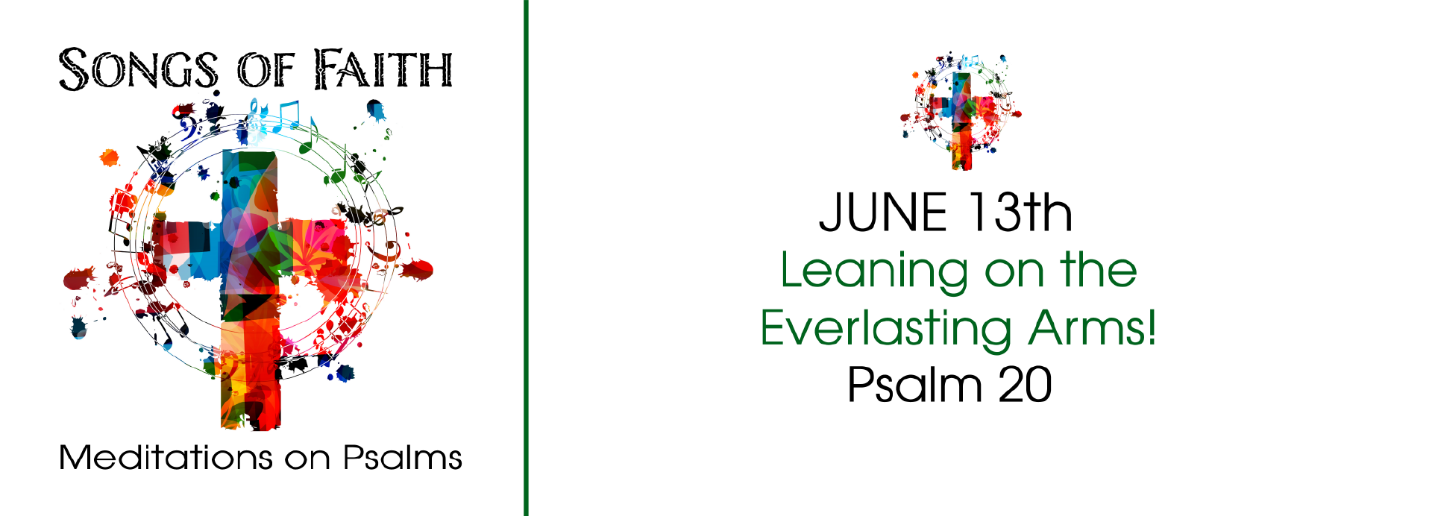 Study Questions for SONGS OF FAITH: Leaning on the Everlasting Arms!Read Psalm 20God’s StoryThe Psalmist begins with a wish for readers in Psalm 20:1. What’s the first wish the Psalmist extends to us?According to Psalm 20:2, from where does our help come?Worship offering is mentioned in Psalm 20:3. For what does the Psalmist hope for our offerings?The Psalmist mentions our hearts in Psalm 20:4. What does the Psalmist wish for our hearts?The focus on the text changes in Psalm 20:5-9.  What does the Psalmist hope for everyone around us in this moment?My StoryWhat is wishful thinking?  What best wishes do you send your friends and family?In times of trouble who do you turn to for assistance? In what ways do you turn to God?Offering and giving is a part of true discipleship.  In what ways do you think God remembers and regards your offering?What is your heart’s deepest desire?  In what ways does God play a part in the fulfillment of that desire?When other experience good fortune, in what ways do you celebrate with them? How might you like them to celebrate with you when you experience good fortune? 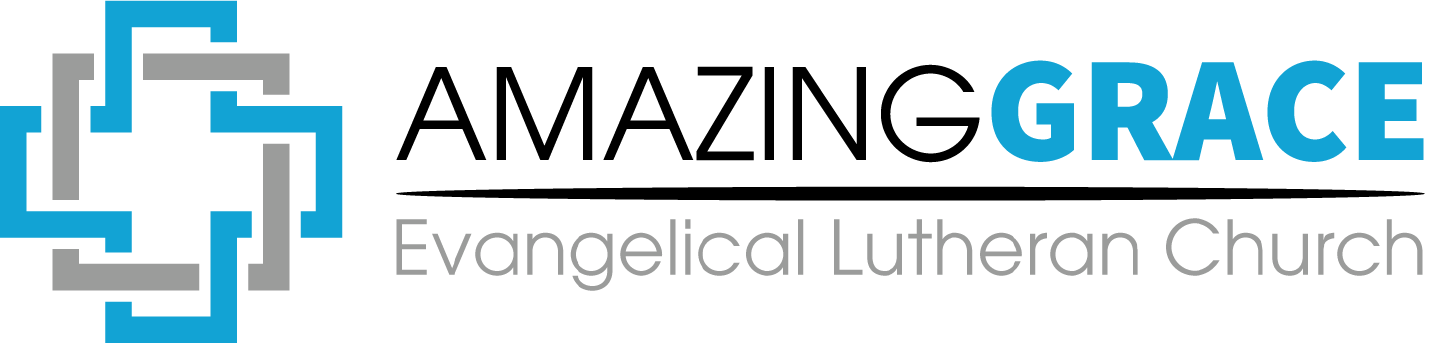 